Comece notas aqui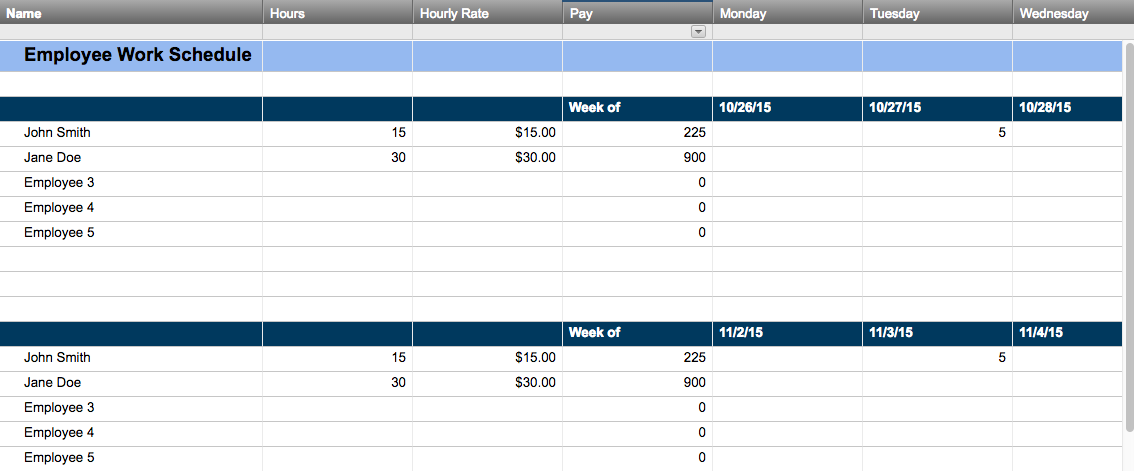 PROGRAMAÇÃO SEMANALPROGRAMAÇÃO SEMANALPROGRAMAÇÃO SEMANALPROGRAMAÇÃO SEMANALPROGRAMAÇÃO SEMANALPROGRAMAÇÃO SEMANALPROGRAMAÇÃO SEMANALINÍCIO DA SEMANA:INÍCIO DA SEMANA:NOME:DATAHORASSEGTERQUAQUISEXN O T E S    N O T E S    N O T E S    N O T E S    N O T E S    N O T E S    N O T E S    Crie um cronograma de trabalho no Smartsheet